О внесении изменений в постановление администрации муниципального образования Соль-Илецкий городской округ от 06.03.2020 № 415-п «О мерах по оказанию содействия избирательным комиссиям в подготовке проведения общероссийского голосования по вопросу одобрения изменений в Конституцию Российской Федерации на территории муниципального образования Соль-Илецкий городской округ Оренбургской области»В соответствии с постановлением Правительства Оренбургской области от 20.02.2020 № 107-пп «О мерах по оказанию содействия избирательным комиссиям в подготовке проведения общероссийского голосования по вопросу одобрения изменений в Конституцию Российской Федерации на территории Оренбургской области», постановляю:1. Внести в постановление администрации муниципального образования Соль-Илецкий городской округ от 06.03.2020 № 415-п «О мерах по оказанию содействия избирательным комиссиям в подготовке проведения общероссийского голосования по вопросу одобрения изменений в Конституцию Российской Федерации на территории муниципального образования Соль-Илецкий городской округ Оренбургской области» следующие изменения:1.1. Приложение № 1 к постановлению изложить в новой редакции согласно приложению № 1 к настоящему постановлению.1.2. Приложение № 2 к постановлению изложить в новой редакции согласно приложению № 2 к настоящему постановлению.2. Контроль за исполнением настоящего постановления возложить на заместителя главы администрации городского округа – руководителя аппарата В.М. Немича.3. Настоящее постановление вступает в силу после его официального опубликования (обнародования).Разослано: в прокуратуру Соль-Илецкого района, в дело, членам рабочей группы по оказанию содействия избирательным комиссиям в подготовке проведения общероссийского голосования по вопросу одобрения изменений в Конституцию Российской Федерации на территории муниципального образования Соль-Илецкий городской округ Оренбургской областиПриложение № 1к постановлению администрации муниципального образования Соль-Илецкий городской округ Оренбургской областиот 08.06.2020 № 1498-пСостав рабочей группы по оказанию содействия избирательным комиссиямв подготовке проведения общероссийского голосования по вопросу одобрения изменений в Конституцию Российской Федерации на территории муниципального образования Соль-Илецкий городской округ Оренбургской областиПриложение № 2к постановлению администрации муниципального образования Соль-Илецкий городской округ Оренбургской областиот 08.06.2020 № 1498-пПлан организационно-технических мероприятийпо обеспечению подготовки проведения общероссийского голосования по вопросу одобрения изменений в Конституцию Российской Федерации на территории муниципального образования Соль-Илецкий городской округ Оренбургской области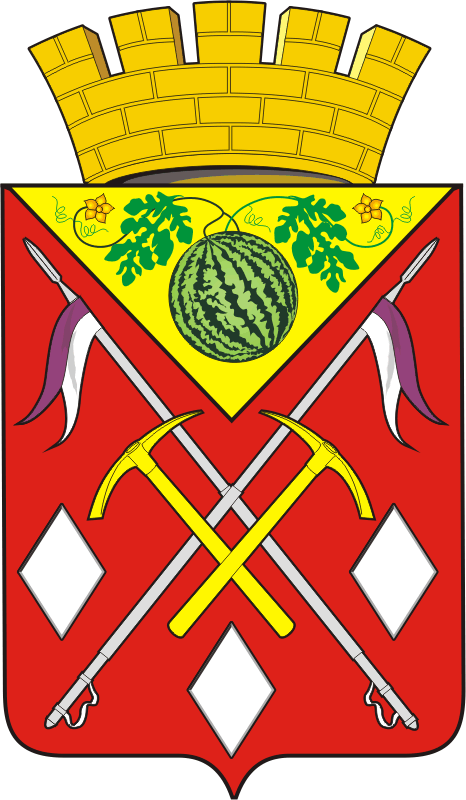 АДМИНИСТРАЦИЯМУНИЦИПАЛЬНОГООБРАЗОВАНИЯСОЛЬ-ИЛЕЦКИЙГОРОДСКОЙ ОКРУГОРЕНБУРГСКОЙ ОБЛАСТИПОСТАНОВЛЕНИЕ08.06.2020 № 1498-пГлава муниципального образования Соль-Илецкий городской округА.А. КузьминВерноГлавный специалист организационного отделаЕ.В. ТелушкинаКузьминАлексей Александрович-руководитель рабочей группы,глава муниципального образования Соль-Илецкий городской округ;Немич Валентин Михайлович-заместитель руководителя рабочей группы, заместитель главы администрации городского округа – руководитель аппарата;УткинаЕкатерина Владимировна-заместитель руководителя рабочей группы, председатель территориальной избирательной комиссии Соль-Илецкого городского округа (по согласованию);ПоляковаВиктория Михайловна-секретарь рабочей группы, главный специалист организационного отдела администрации Соль-Илецкого городского округа;Члены рабочей группы:Члены рабочей группы:Члены рабочей группы:АбубакироваЛилия Ахметовна-директор - главный редактор «Редакция газеты «Илецкая Защита» Соль-Илецкого филиала ГУП «РИА «Оренбуржье» (по согласованию); БеляковИгорь Иванович-начальник Соль-Илецкого дорожного управления ГУП «Оренбургремдорстрой» (по согласованию);Гаврилин Александр Александрович-начальник отдела надзорной деятельности и профилактической работы по Соль-Илецкому городскому округу и Акбулакскому району (по согласованию);ГвоздевСергей Степанович -начальник районного участка электрических сетей ГУП "ОКЭС" – Соль-Илецкий РУЭС (по согласованию);ЕйкАлександр Владимирович-начальник Соль-Илецкого РЭС ЦПО филиала ПАО МРСК «Волги» - «Оренбургэнерго» (по согласованию);Жумагалиева Санди Айткалеевна-ведущий специалист – эксперт ЦТОУправления Роспотребнадзора по Оренбургской области (по согласованию);Засинец Игорь Дмитриевич-начальник ЛТЦ г. Соль-Илецка Оренбургского филиала ОАО «Ростелеком» (по согласованию);КожевниковВиктор Вячеславович-главный специалист организационного отдела администрации Соль-Илецкого городского округа;КононовДмитрий Дмитриевич-начальник юридического отдела администрации Соль-Илецкого городского округа;Куницкая Зинаида Николаевна-начальник управления по организации работы с территориальными отделами администрации Соль-Илецкого городского округа;МарковскаяВиктория Юрьевна-начальник отдела культуры администрации Соль-Илецкого городского округа;НельгаИгорь Иванович-начальник ОМВД России по Соль-Илецкому городскому округу подполковник полиции (по согласованию);НикифоровДенис Валерьевич-директор МАУ «ТИЦ» Соль-Илецкого городского округа (по согласованию);ПодковыровНиколай Николаевич-начальник организационного отдела администрации Соль-Илецкого городского округа;РейсбихАлексей Юрьевич-начальник управления образования администрации Соль-Илецкого городского округа;ХафизовАртем Рафаилович-первый заместитель главы администрации городского округа – заместитель главы администрации городского округа по строительству, транспорту,благоустройству и ЖКХ;Сарбафиев Мурат Молдагалеевич-начальник Соль-Илецкого ОВО-ФФГКУ УВО ВНГ России по Оренбургской области(по согласованию).№п/пСодержание мероприятияСрокпроведенияОтветственныеисполнители1.Проведение заседаний рабочей группы по оказанию содействия избирательным комиссиям в подготовке проведения общероссийского голосования по вопросу одобрения изменений в Конституцию Российской Федерации на территории муниципального образования Соль-Илецкий городской округ Оренбургской областииюнь 2020 годаадминистрация муниципального образования Соль-Илецкий городской округ2.Предоставление избирательным комиссиям на безвозмездной основе необходимых помещений, включая помещения для голосования и помещения для хранения документации (в том числе обеспечение охраны таких помещений и документации), транспортных средств, средств связи и технического оборудования, а также оказание при необходимости иной помощи, направленной на обеспечение выполнения избирательными комиссиями проведения голосованияпо мере поступления соответствующих заявокадминистрация муниципального образования Соль-Илецкий городской округ3.Обеспечение избирательных участков оборудованием, специальными приспособлениями, позволяющими инвалидам и лицам с ограниченными возможностями здоровья принять участие в голосованиипериод подготовки проведения голосованияадминистрация муниципального образования Соль-Илецкий городской округ4.Обеспечение соблюдения требований пожарной безопасности и антитеррористической защищенности в помещениях для голосованияиюнь-июль2020 годаадминистрация муниципального образования Соль-Илецкий городской округ;отдел надзорной деятельности и профилактической работы по Соль-Илецкому городскому округу и Акбулакскому району (по согласованию);Соль-Илецкий ОВО-ФФГКУ УВО ВНГ России по Оренбургской области (по согласованию).5.Информирование населения о подготовке проведения голосованияпериод подготовки проведения голосованияадминистрация муниципального образования Соль-Илецкий городской округ;территориальная избирательная комиссия Соль-Илецкого городского округа (по согласованию)6.Обеспечение оптимального функционирования общественного транспорта с целью прибытия граждан к помещениям для голосованиядень голосованияадминистрация муниципального образования Соль-Илецкий городской округ7.Оборудование помещений участковых избирательных комиссий в день голосования стационарными металлодетекторами и техническими средствами объективного контроляпериод подготовки проведения голосованияадминистрация муниципального образования Соль-Илецкий городской округ8.Обеспечение помещений для голосования резервным автономным энергоснабжениемдень голосованияСоль-Илецкий РЭС ЦПО филиала ПАО МРСК «Волги» - «Оренбургэнерго»(по согласованию);Районный участок электрических сетей ГУП "ОКЭС" – Соль-Илецкий РУЭС (по согласованию).9.Обеспечение общественного правопорядка на избирательных участках в день общероссийского голосования по вопросу одобрения изменений в Конституцию Российской Федерации на территории муниципального образования Соль-Илецкий городской округ Оренбургской областидень голосованияадминистрация муниципального образования Соль-Илецкий городской округ;ОМВД России по Соль-Илецкому городскому округу(по согласованию).